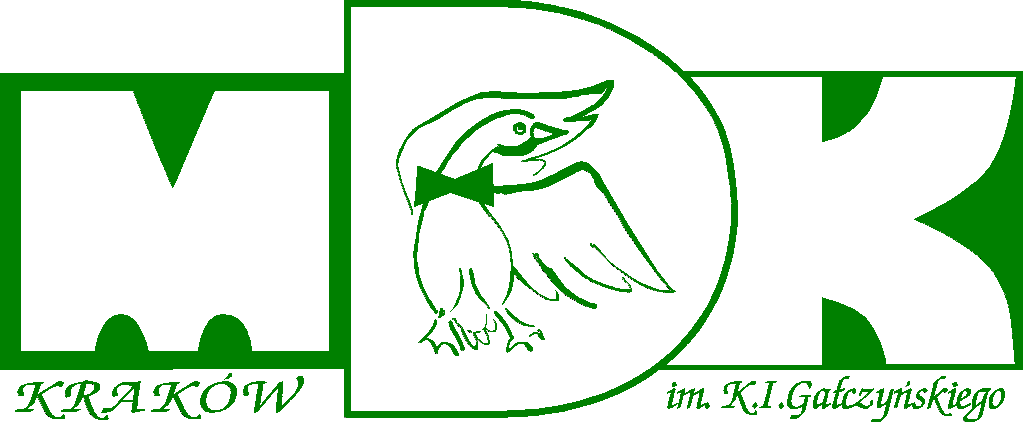 ………………………Imię i nazwisko rodziców				OŚWIADCZENIEOświadczam, że jesteśmy rodziną wielodzietną i posiadamy Krakowską Kartę Rodzinną 3 + oraz, że  …………  naszych dzieci będzie korzystało z następujących zajęć w MDK w roku szkolnym 2014/2015…………………………………………………………………………………...…………………………………………………………………………………..